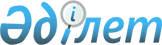 О районном бюджете на 2022-2024 годыРешение Исатайского районного маслихата Атырауской области от 24 декабря 2021 года № 97-VII. Зарегистрировано в Министерстве юстиции Республики Казахстан 31 декабря 2021 года № 26306
      Сноска. Вводится в действие с 01.01.2022 в соответствии с пунктом 13 настоящего решения.
      В соответствии со статьей 9 Бюджетного кодекса Республики Казахстан, подпунктом 1) пункта 1 статьи 6 Закона Республики Казахстан "О местном государственном управлении и самоуправлении в Республике Казахстан" и рассмотрев предложенный акиматом района проект районного бюджета на 2022-2024 годы, Исатайский районный маслихат РЕШИЛ:
      1. Утвердить районный бюджет на 2022-2024 годы согласно приложениям 1, 2, 3 соответственно, в том числе на 2022 год в следующих объемах:
      1) доходы – 7 081 514 тысяч тенге, в том числе:
      налоговые поступления – 3 690 683 тысяч тенге;
      неналоговые поступления - 25 826 тысяч тенге;
      поступления от продажи основного капитала – 19 256 тысяч тенге;
      поступления трансфертов – 3 345 749 тысяч тенге;
      2) затраты - 7 144 370 тысяч тенге;
      3) чистое бюджетное кредитование – 5 387 тысяч тенге, в том числе:
      бюджетные кредиты – 22 973 тысяч тенге;
      погашение бюджетных кредитов – 17 586 тысяч тенге;
      4) сальдо по операциям с финансовыми активами - 0 тенге, в том числе:
      приобретение финансовых активов - 0 тенге;
      поступления от продажи финансовых активов государства - 0 тенге;
      5) дефицит (профицит) бюджета - -85 829 тысяч тенге;
      6) финансирование дефицита (использование профицита) бюджетов - 85 829 тысяч тенге, в том числе:
      поступление займов – 22 973 тысяч тенге;
      погашение займов - 17 586 тенге;
      используемые остатки бюджетных средств – 62 856 тенге.
      Сноска. Пункт 1 - в редакции решения Исатайского районного маслихата Атырауской области от 15.12.2022 № 182-VII (вводится в действие с 01.01.2022).


      2. Утвердить на 2022 год норматив общей суммы поступлений общегосударственных налогов в районный бюджет в следующих объемах:
      по корпоративному подоходному налогу – 50%;
      по индивидуальному подоходному налогу с доходов, облагаемых у источника выплаты – 100%;
      по социальному налогу – 100%.
      Сноска. Пункт 2 - в редакции решения Исатайского районного маслихата Атырауской области от 07.10.2022 № 158-VII (вводится в действие с 01.01.2022).


      3. Установить на 2022 год объем субвенций, передаваемый из областного бюджета в районный бюджет в сумме 1 484 353 тысяч тенге.
      4. Предусмотреть на 2022 год объемы субвенций, передаваемых из районного бюджета в бюджеты сельских округов, в сумме 319 919 тысяч тенге, в том числе:
      Аккистауский сельский округ 73 617 тысяч тенге;
      Жанбайский сельский округ 50 787 тысяч тенге;
      Камыскалинский сельский округ 45 367 тысяч тенге;
      Тущыкудукский сельский округ 51 506 тысяч тенге;
      Исатайский сельский округ 37 262 тысяч тенге;
      Зинеденский сельский округ 26 552 тысяч тенге;
      Нарынский сельский округ 27 828 тысяч тенге.
      Сноска. Пункт 4 - в редакции решения Исатайского районного маслихата Атырауской области от 15.12.2022 № 182-VII (вводится в действие с 01.01.2022).


      5. Предусмотреть на 2022 год объемы трансфертов, передаваемых из районного бюджета в бюджеты сельских округов, в сумме 529 433 тысяч тенге, в том числе:
      Аккистауский сельский округ 156 848 тысяч тенге;
      Жанбайский сельский округ 73 447 тысяч тенге;
      Камыскалинский сельский округ 102 410 тысяч тенге;
      Тущыкудукский сельский округ 86 515 тысяч тенге;
      Исатайский сельский округ 44 727 тысяч тенге;
      Зинеденский сельский округ 30 430 тысяч тенге;
      Нарынский сельский округ 35 056 тысяч тенге.
      Сноска. Пункт 5 - в редакции решения Исатайского районного маслихата Атырауской области от 15.12.2022 № 182-VII (вводится в действие с 01.01.2022).


      6. Утвердить резерв местного исполнительного органа на 2022 год в сумме 68 000 тысяч тенге.
      7. Учесть, что в районном бюджете на 2022 год предусмотрены бюджетные кредиты в сумме 22 973 тысяч тенге на реализацию мер социальной поддержки специалистов.
      8. Учесть, что в районном бюджете на 2022 год предусмотрены целевые текущие трансферты из республиканского бюджета и из Национального фонда Республики Казахстан в сумме 369 757 тысяч тенге, в том числе:
      20 497 тысяч тенге - на повышение заработной платы отдельных категорий гражданских служащих, работников организаций, содержащихся за счет средств государственного бюджета, работников казенных предприятий;
      73 973 тысяч тенге - на выплату государственной адресной социальной помощи;
      59 603 тысяч тенге - на повышение заработной платы работников государственных организаций: медико-социальных учреждений стационарного и полустационарного типов, организаций надомного обслуживания, временного пребывания, центров занятости населения;
      13 697 тысяч тенге - на реализацию плана мероприятий по обеспечению прав и улучшению качества жизни инвалидов;
      143 004 тысяч тенге - на развитие продуктивной занятости;
      58 193 тысяч тенге - на установление доплат к должностному окладу за особые условия труда в организациях культуры и архивных учреждениях управленческому и основному персоналу государственных организаций культуры и архивных учреждений.
      Сноска. Пункт 8 - в редакции решения Исатайского районного маслихата Атырауской области от 15.12.2022 № 182-VII (вводится в действие с 01.01.2022).


      9. Учесть, что в районном бюджете на 2022 год предусмотрены целевые трансферты на развитие из республиканского бюджета и из Национального фонда Республики Казахстан в сумме 439 623 тысяч тенге, в том числе:
      439 623 тысяч тенге - на развитие социальной и инженерной инфраструктуры в сельских населенных пунктах в рамках проекта "Ауыл - Ел бесігі".
      Сноска. Пункт 9 - в редакции решения Исатайского районного маслихата Атырауской области от 15.12.2022 № 182-VII (вводится в действие с 01.01.2022).


      10. Учесть, что в районном бюджете на 2022 год предусмотрены целевые текущие трансферты из областного бюджета в сумме 450 473 тысяч тенге, в том числе:
      4 756 тысяч тенге – на услуги по обеспечению деятельности акима района (города областного значения);
      29 760 тысяч тенге – на целевые текущие трансферты нижестоящим бюджетам;
      45 915 тысяч тенге – на услуги по реализации государственной политики в области регулирования земельных отношений, архитектуры и градостроительства на местном уровне ;
      2 000 тысяч тенге – на предоставление жилищных сертификатов как социальная помощь;
      7 386 тысяч тенге - на функционирование системы водоснабжения и водоотведения;
      12 387 тысяч тенге – на организацию эксплуатации тепловых сетей, находящихся в коммунальной собственности района (города областного значения);
      114 170 тысяч тенге – на обеспечение санитарии населенных пунктов;
      7 527 тысяч тенге– на поддержку культурно-досуговой работы;
      210 641 тысяч тенге - на повышение зарплаты для акимов района и админстративных госслужащих по новой системе оплаты труда;
      4 762 тысяч тенге – на озеленение насельнных пунктов по предвыборной программе партии "AMANAT";
      948 тысяч тенге –на реализацию проекта "Первое рабочее место" в рамках госпрограммы "Енбек";
      10 221 тысяч тенге - на развитие продуктивной занятости.
      Сноска. Пункт 10 - в редакции решения Исатайского районного маслихата Атырауской области от 15.12.2022 № 182-VII (вводится в действие с 01.01.2022).


      11. Учесть, что в районном бюджете на 2022 год предусмотрены целевые трансферты на развитие из областного бюджета в сумме 885 926 тысяч тенге, в том числе:
      70 727 тысяч тенге - на развитие транспортной инфраструктуры;
      18 537 тысяч тенге - на развитие систем водоснабжения и водоотведения;
      15 676 тысяч тенге – на развитие системы освещения населенных пунктов;
      198 348 тысяч тенге – развитие объектов спорта;
      582 638 тысяч тенге - на развитие транспортной инфраструктуры.
      Сноска. Пункт 11 - в редакции решения Исатайского районного маслихата Атырауской области от 15.12.2022 № 182-VII (вводится в действие с 01.01.2022).


      12. Контроль за исполнением настоящего решения возложить на постоянную комиссию (Н.Мусин) Исатайского районного маслихата по вопросам бюджета, финансов, экономики, развитию предпринимательства, аграриии и экологии.
      13. Настоящее решение вводится в действие с 1 января 2022 года.
      14. Кассовые расходы по программе 801 050 "Обеспечение прав и улучшение качества жизни инвалидов в Республике Казахстан" в сумме 4 574 851 тенге 95 тиын перенести на программу 801 020 "Размещение государственного социального заказа в неправительственных организациях".
      Сноска. Решение дополнено пунктом 14 в соответствии с решением Исатайского районного маслихата Атырауской области от 11.04.2022 № 125-VII (вводится в действие с 01.01.2022).

 Районный бюджет на 2022 год
      Сноска. Приложение 1 - в редакции решения Исатайского районного маслихата Атырауской области от 15.12.2022 № 182-VII (вводится в действие с 01.01.2022). Районный бюджет на 2023 год Районный бюджет на 2024 год
					© 2012. РГП на ПХВ «Институт законодательства и правовой информации Республики Казахстан» Министерства юстиции Республики Казахстан
				
      Секретарь маслихата

Н. Муханбеталиев
Приложение 1 к решению Исатайского районного маслихата от 24 декабря 2021 года № 97-VII
Категория
Категория
Категория
Категория
Категория
Категория
Категория
Категория
Категория
Категория
Категория
Сумма (тыс.тенге)
Класс
Класс
Класс
Класс
Класс
Класс
Класс
Класс
Класс
Сумма (тыс.тенге)
Подкласс
Подкласс
Подкласс
Подкласс
Подкласс
Подкласс
Подкласс
Сумма (тыс.тенге)
Наименование
Наименование
Наименование
Наименование
Наименование
Сумма (тыс.тенге)
I.Доходы
I.Доходы
I.Доходы
I.Доходы
I.Доходы
1
1
Налоговые поступления
Налоговые поступления
Налоговые поступления
Налоговые поступления
Налоговые поступления
7 082 007
01
01
Подоходный налог
Подоходный налог
Подоходный налог
Подоходный налог
Подоходный налог
3 691 176
1
1
Корпоративный подоходный налог
Корпоративный подоходный налог
Корпоративный подоходный налог
Корпоративный подоходный налог
Корпоративный подоходный налог
526 660
2
2
Индивидуальный подоходный налог
Индивидуальный подоходный налог
Индивидуальный подоходный налог
Индивидуальный подоходный налог
Индивидуальный подоходный налог
37 039
03
03
Социальный налог
Социальный налог
Социальный налог
Социальный налог
Социальный налог
489 621
1
1
Социальный налог
Социальный налог
Социальный налог
Социальный налог
Социальный налог
377 716
04
04
Hалоги на собственность
Hалоги на собственность
Hалоги на собственность
Hалоги на собственность
Hалоги на собственность
377 716
1
1
Hалоги на имущество
Hалоги на имущество
Hалоги на имущество
Hалоги на имущество
Hалоги на имущество
2 770 965
3
3
Земельный налог
Земельный налог
Земельный налог
Земельный налог
Земельный налог
2 770 965
4
4
Hалог на транспортные средства
Hалог на транспортные средства
Hалог на транспортные средства
Hалог на транспортные средства
Hалог на транспортные средства
0
5
5
Единый земельный налог
Единый земельный налог
Единый земельный налог
Единый земельный налог
Единый земельный налог
0
05
05
Внутренние налоги на товары, работы и услуги
Внутренние налоги на товары, работы и услуги
Внутренние налоги на товары, работы и услуги
Внутренние налоги на товары, работы и услуги
Внутренние налоги на товары, работы и услуги
0
2
2
Акцизы
Акцизы
Акцизы
Акцизы
Акцизы
12 573
3
3
Поступления за использование природных и других ресурсов
Поступления за использование природных и других ресурсов
Поступления за использование природных и других ресурсов
Поступления за использование природных и других ресурсов
Поступления за использование природных и других ресурсов
2 518
4
4
Сборы за ведение предпринимательской и профессиональной деятельности
Сборы за ведение предпринимательской и профессиональной деятельности
Сборы за ведение предпринимательской и профессиональной деятельности
Сборы за ведение предпринимательской и профессиональной деятельности
Сборы за ведение предпринимательской и профессиональной деятельности
6 001
08
08
Обязательные платежи, взимаемые за совершение юридически значимых действий и (или) выдачу документов уполномоченными на то государственными органами или должностными лицами
Обязательные платежи, взимаемые за совершение юридически значимых действий и (или) выдачу документов уполномоченными на то государственными органами или должностными лицами
Обязательные платежи, взимаемые за совершение юридически значимых действий и (или) выдачу документов уполномоченными на то государственными органами или должностными лицами
Обязательные платежи, взимаемые за совершение юридически значимых действий и (или) выдачу документов уполномоченными на то государственными органами или должностными лицами
Обязательные платежи, взимаемые за совершение юридически значимых действий и (или) выдачу документов уполномоченными на то государственными органами или должностными лицами
4 054
1
1
Государственная пошлина
Государственная пошлина
Государственная пошлина
Государственная пошлина
Государственная пошлина
3 262
2
2
Неналоговые поступления
Неналоговые поступления
Неналоговые поступления
Неналоговые поступления
Неналоговые поступления
3 262
01
01
Доходы от государственной собственности
Доходы от государственной собственности
Доходы от государственной собственности
Доходы от государственной собственности
Доходы от государственной собственности
25 826
5
5
Доходы от аренды имущества, находящегося в государственной собственности
Доходы от аренды имущества, находящегося в государственной собственности
Доходы от аренды имущества, находящегося в государственной собственности
Доходы от аренды имущества, находящегося в государственной собственности
Доходы от аренды имущества, находящегося в государственной собственности
11 034
7
7
Вознаграждения по кредитам, выданным из государственного бюджета
Вознаграждения по кредитам, выданным из государственного бюджета
Вознаграждения по кредитам, выданным из государственного бюджета
Вознаграждения по кредитам, выданным из государственного бюджета
Вознаграждения по кредитам, выданным из государственного бюджета
11 001
9
9
Прочие доходы от государственной собственности
Прочие доходы от государственной собственности
Прочие доходы от государственной собственности
Прочие доходы от государственной собственности
Прочие доходы от государственной собственности
7
03
03
Поступления денег от проведения государственных закупок, организуемых государственными учреждениями, финансируемыми из государственного бюджета
Поступления денег от проведения государственных закупок, организуемых государственными учреждениями, финансируемыми из государственного бюджета
Поступления денег от проведения государственных закупок, организуемых государственными учреждениями, финансируемыми из государственного бюджета
Поступления денег от проведения государственных закупок, организуемых государственными учреждениями, финансируемыми из государственного бюджета
Поступления денег от проведения государственных закупок, организуемых государственными учреждениями, финансируемыми из государственного бюджета
26
1
1
Поступления денег от проведения государственных закупок, организуемых государственными учреждениями, финансируемыми из государственного бюджета
Поступления денег от проведения государственных закупок, организуемых государственными учреждениями, финансируемыми из государственного бюджета
Поступления денег от проведения государственных закупок, организуемых государственными учреждениями, финансируемыми из государственного бюджета
Поступления денег от проведения государственных закупок, организуемых государственными учреждениями, финансируемыми из государственного бюджета
Поступления денег от проведения государственных закупок, организуемых государственными учреждениями, финансируемыми из государственного бюджета
580
04
04
Штрафы, пени, санкции, взыскания, налагаемые государственными учреждениями, финансируемыми из государственного бюджета, а также содержащимися и финансируемыми из бюджета (сметы расходов) Национального Банка Республики Казахстан
Штрафы, пени, санкции, взыскания, налагаемые государственными учреждениями, финансируемыми из государственного бюджета, а также содержащимися и финансируемыми из бюджета (сметы расходов) Национального Банка Республики Казахстан
Штрафы, пени, санкции, взыскания, налагаемые государственными учреждениями, финансируемыми из государственного бюджета, а также содержащимися и финансируемыми из бюджета (сметы расходов) Национального Банка Республики Казахстан
Штрафы, пени, санкции, взыскания, налагаемые государственными учреждениями, финансируемыми из государственного бюджета, а также содержащимися и финансируемыми из бюджета (сметы расходов) Национального Банка Республики Казахстан
Штрафы, пени, санкции, взыскания, налагаемые государственными учреждениями, финансируемыми из государственного бюджета, а также содержащимися и финансируемыми из бюджета (сметы расходов) Национального Банка Республики Казахстан
580
1
1
Штрафы, пени, санкции, взыскания, налагаемые государственными учреждениями, финансируемыми из государственного бюджета, а также содержащимися и финансируемыми из бюджета (сметы расходов) Национального Банка Республики Казахстан, за исключением поступлений от организаций нефтяного сектора и в фонд компенсации потерпевшим
Штрафы, пени, санкции, взыскания, налагаемые государственными учреждениями, финансируемыми из государственного бюджета, а также содержащимися и финансируемыми из бюджета (сметы расходов) Национального Банка Республики Казахстан, за исключением поступлений от организаций нефтяного сектора и в фонд компенсации потерпевшим
Штрафы, пени, санкции, взыскания, налагаемые государственными учреждениями, финансируемыми из государственного бюджета, а также содержащимися и финансируемыми из бюджета (сметы расходов) Национального Банка Республики Казахстан, за исключением поступлений от организаций нефтяного сектора и в фонд компенсации потерпевшим
Штрафы, пени, санкции, взыскания, налагаемые государственными учреждениями, финансируемыми из государственного бюджета, а также содержащимися и финансируемыми из бюджета (сметы расходов) Национального Банка Республики Казахстан, за исключением поступлений от организаций нефтяного сектора и в фонд компенсации потерпевшим
Штрафы, пени, санкции, взыскания, налагаемые государственными учреждениями, финансируемыми из государственного бюджета, а также содержащимися и финансируемыми из бюджета (сметы расходов) Национального Банка Республики Казахстан, за исключением поступлений от организаций нефтяного сектора и в фонд компенсации потерпевшим
342
06
06
Прочие неналоговые поступления
Прочие неналоговые поступления
Прочие неналоговые поступления
Прочие неналоговые поступления
Прочие неналоговые поступления
342
1
1
Прочие неналоговые поступления
Прочие неналоговые поступления
Прочие неналоговые поступления
Прочие неналоговые поступления
Прочие неналоговые поступления
13 870
3
3
Поступления от продажи основного капитала
Поступления от продажи основного капитала
Поступления от продажи основного капитала
Поступления от продажи основного капитала
Поступления от продажи основного капитала
13 870
01
01
Продажа государственного имущества, закрепленного за государственными учреждениями
Продажа государственного имущества, закрепленного за государственными учреждениями
Продажа государственного имущества, закрепленного за государственными учреждениями
Продажа государственного имущества, закрепленного за государственными учреждениями
Продажа государственного имущества, закрепленного за государственными учреждениями
19 256
1
1
Продажа государственного имущества, закрепленного за государственными учреждениями
Продажа государственного имущества, закрепленного за государственными учреждениями
Продажа государственного имущества, закрепленного за государственными учреждениями
Продажа государственного имущества, закрепленного за государственными учреждениями
Продажа государственного имущества, закрепленного за государственными учреждениями
1 972
03
03
Продажа земли и нематериальных активов
Продажа земли и нематериальных активов
Продажа земли и нематериальных активов
Продажа земли и нематериальных активов
Продажа земли и нематериальных активов
1 972
1
1
Продажа земли
Продажа земли
Продажа земли
Продажа земли
Продажа земли
17 284
2
2
Продажа нематериальных активов
Продажа нематериальных активов
Продажа нематериальных активов
Продажа нематериальных активов
Продажа нематериальных активов
16 498
4
4
Поступления трансфертов 
Поступления трансфертов 
Поступления трансфертов 
Поступления трансфертов 
Поступления трансфертов 
786
02
02
Трансферты из вышестоящих органов государственного управления
Трансферты из вышестоящих органов государственного управления
Трансферты из вышестоящих органов государственного управления
Трансферты из вышестоящих органов государственного управления
Трансферты из вышестоящих органов государственного управления
3 345 749
2
2
Трансферты из областного бюджета
Трансферты из областного бюджета
Трансферты из областного бюджета
Трансферты из областного бюджета
Трансферты из областного бюджета
3 345 749
3 345 749
Функциональная группа
Функциональная группа
Функциональная группа
Функциональная группа
Функциональная группа
Функциональная группа
Функциональная группа
Функциональная группа
Функциональная группа
Функциональная группа
Функциональная группа
Сумма (тыс тенге)
Функциональная подгруппа
Функциональная подгруппа
Функциональная подгруппа
Функциональная подгруппа
Функциональная подгруппа
Функциональная подгруппа
Функциональная подгруппа
Функциональная подгруппа
Функциональная подгруппа
Функциональная подгруппа
Сумма (тыс тенге)
Администратор бюджетных программ
Администратор бюджетных программ
Администратор бюджетных программ
Администратор бюджетных программ
Администратор бюджетных программ
Администратор бюджетных программ
Администратор бюджетных программ
Сумма (тыс тенге)
Бюджетная программа
Бюджетная программа
Бюджетная программа
Бюджетная программа
Бюджетная программа
Сумма (тыс тенге)
Наименование
Наименование
ІІ Расходы
ІІ Расходы
7 144 863
1
Государственные услуги общего характера
Государственные услуги общего характера
962 356
01
01
01
Представительные, исполнительные и другие органы, выполняющие общие функции государственного управления
Представительные, исполнительные и другие органы, выполняющие общие функции государственного управления
380 386
112
112
Аппарат маслихата района (города областного значения)
Аппарат маслихата района (города областного значения)
47 448
001
001
001
Услуги по обеспечению деятельности маслихата района (города областного значения)
Услуги по обеспечению деятельности маслихата района (города областного значения)
45 334
005
005
005
Повышение эффективности деятельности депутатов маслихатов
Повышение эффективности деятельности депутатов маслихатов
2 114
122
122
Аппарат акима района (города областного значения)
Аппарат акима района (города областного значения)
152 865
001
001
001
Услуги по обеспечению деятельности акима района (города областного значения)
Услуги по обеспечению деятельности акима района (города областного значения)
151 997
003
003
003
Капитальные расходы государственного органа
Капитальные расходы государственного органа
868
122
122
Аппарат акима района (города областного значения)
Аппарат акима района (города областного значения)
180 073
113
113
113
Целевые текущие трансферты нижестоящим бюджетам
Целевые текущие трансферты нижестоящим бюджетам
180 073
02
02
02
Финансовая деятельность
Финансовая деятельность
774
459
459
Отдел экономики и финансов района (города областного значения)
Отдел экономики и финансов района (города областного значения)
774
003
003
003
Проведение оценки имущества в целях налогообложения
Проведение оценки имущества в целях налогообложения
744
010
010
010
Приватизация, управление коммунальным имуществом, постприватизационная деятельность и регулирование споров, связанных с этим 
Приватизация, управление коммунальным имуществом, постприватизационная деятельность и регулирование споров, связанных с этим 
30
09
09
09
Прочие государственные услуги общего характера
Прочие государственные услуги общего характера
581 196
454
454
Отдел предпринимательства и сельского хозяйства района (города областного значения)
Отдел предпринимательства и сельского хозяйства района (города областного значения)
147 084
001
001
001
Услуги по реализации государственной политики на местном уровне в области развития предпринимательства и сельского хозяйства 
Услуги по реализации государственной политики на местном уровне в области развития предпринимательства и сельского хозяйства 
28 368
113
113
113
Целевые текущие трансферты нижестоящим бюджетам
Целевые текущие трансферты нижестоящим бюджетам
118 716
459
459
Отдел экономики и финансов района (города областного значения)
Отдел экономики и финансов района (города областного значения)
57 221
001
001
001
Услуги по реализации государственной политики в области формирования и развития экономической политики, государственного планирования, исполнения бюджета и управления коммунальной собственностью района (города областного значения)
Услуги по реализации государственной политики в области формирования и развития экономической политики, государственного планирования, исполнения бюджета и управления коммунальной собственностью района (города областного значения)
57 221
486
486
Отдел земельных отношений, архитектуры и градостроительство района (города областного значения)
Отдел земельных отношений, архитектуры и градостроительство района (города областного значения)
72 101
001
001
001
Услуги по реализации государственной политики в области регулирования земельных отношений, архитектуры и градостроительства на местном уровне
Услуги по реализации государственной политики в области регулирования земельных отношений, архитектуры и градостроительства на местном уровне
72 101
492
492
Отдел жилищно-коммунального хозяйства, пассажирского транспорта, автомобильных дорог и жилищной инспекции района
Отдел жилищно-коммунального хозяйства, пассажирского транспорта, автомобильных дорог и жилищной инспекции района
273 569
001
001
001
Услуги по реализации государственной политики на местном уровне в области жилищно-коммунального хозяйства, пассажирского транспорта, автомобильных дорог и жилищной инспекции района
Услуги по реализации государственной политики на местном уровне в области жилищно-коммунального хозяйства, пассажирского транспорта, автомобильных дорог и жилищной инспекции района
86 432
113
113
113
Целевые текущие трансферты нижестоящим бюджетам
Целевые текущие трансферты нижестоящим бюджетам
187 137
801
801
Отдел занятости, социальных программ и регистрации актов гражданского состояния района (города областного значения)
Отдел занятости, социальных программ и регистрации актов гражданского состояния района (города областного значения)
31 221
001
001
001
Услуги по реализации государственной политики на местном уровне в сфере занятости, социальных программ и регистрации актов гражданского состояния
Услуги по реализации государственной политики на местном уровне в сфере занятости, социальных программ и регистрации актов гражданского состояния
31 221
2
Оборона
Оборона
12 756
01
01
01
Военные нужды
Военные нужды
12 756
122
122
Аппарат акима района (города областного значения)
Аппарат акима района (города областного значения)
12 756
005
005
005
Мероприятия в рамках исполнения всеобщей воинской обязанности
Мероприятия в рамках исполнения всеобщей воинской обязанности
12 756
02
02
02
Организация работы по чрезвычайным ситуациям
Организация работы по чрезвычайным ситуациям
0
122
122
Аппарат акима района (города областного значения)
Аппарат акима района (города областного значения)
0
006
006
006
Предупреждение и ликвидация чрезвычайных ситуаций масштаба района (города областного значения)
Предупреждение и ликвидация чрезвычайных ситуаций масштаба района (города областного значения)
0
007
007
007
Мероприятия по профилактике и тушению степных пожаров районного (городского) масштаба, а также пожаров в населенных пунктах, в которых не созданы органы государственной противопожарной службы
Мероприятия по профилактике и тушению степных пожаров районного (городского) масштаба, а также пожаров в населенных пунктах, в которых не созданы органы государственной противопожарной службы
0
6
Социальная помощь и социальное обеспечение
Социальная помощь и социальное обеспечение
578 809
01
01
01
Социальное обеспечение
Социальное обеспечение
37 361
801
801
Отдел занятости, социальных программ и регистрации актов гражданского состояния района (города областного значения)
Отдел занятости, социальных программ и регистрации актов гражданского состояния района (города областного значения)
37 361
010
010
010
Государственная адресная социальная помощь
Государственная адресная социальная помощь
37 361
02
02
02
Социальная помощь
Социальная помощь
520 508
801
801
Отдел занятости, социальных программ и регистрации актов гражданского состояния района (города областного значения)
Отдел занятости, социальных программ и регистрации актов гражданского состояния района (города областного значения)
520 508
004
004
004
Программа занятости
Программа занятости
253 289
006
006
006
Оказание социальной помощи на приобретение топлива специалистам здравоохранения, образования, социального обеспечения, культуры, спорта и ветеринарии в сельской местности в соответствии с законодательством Республики Казахстан
Оказание социальной помощи на приобретение топлива специалистам здравоохранения, образования, социального обеспечения, культуры, спорта и ветеринарии в сельской местности в соответствии с законодательством Республики Казахстан
5 600
007
007
007
Оказание жилищной помощи 
Оказание жилищной помощи 
5
009
009
009
Материальное обеспечение детей-инвалидов, воспитывающихся и обучающихся на дому
Материальное обеспечение детей-инвалидов, воспитывающихся и обучающихся на дому
667
011
011
011
Социальная помощь отдельным категориям нуждающихся граждан по решениям местных представительных органов
Социальная помощь отдельным категориям нуждающихся граждан по решениям местных представительных органов
71 861
014
014
014
Оказание социальной помощи нуждающимся гражданам на дому
Оказание социальной помощи нуждающимся гражданам на дому
56 090
015
015
015
Территориальные центры социального обслуживания пенсионеров и инвалидов
Территориальные центры социального обслуживания пенсионеров и инвалидов
46 584
017
017
017
Обеспечение нуждающихся инвалидов обязательными гигиеническими средствами и предоставление услуг специалистами жестового языка, индивидуальными помощниками в соответствии с индивидуальной программой реабилитации инвалида
Обеспечение нуждающихся инвалидов обязательными гигиеническими средствами и предоставление услуг специалистами жестового языка, индивидуальными помощниками в соответствии с индивидуальной программой реабилитации инвалида
37 004
023
023
023
Обеспечение деятельности центров занятости населения
Обеспечение деятельности центров занятости населения
49 408
09
09
09
Прочие услуги в области социальной помощи и социального обеспечения
Прочие услуги в области социальной помощи и социального обеспечения
20 940
492
492
Отдел жилищно-коммунального хозяйства, пассажирского транспорта, автомобильных дорог и жилищной инспекции района ( города областного значения)
Отдел жилищно-коммунального хозяйства, пассажирского транспорта, автомобильных дорог и жилищной инспекции района ( города областного значения)
2 000
094
094
094
Предоставление жилищных сертификатов как социальная помощь
Предоставление жилищных сертификатов как социальная помощь
2 000
801
801
Отдел занятости, социальных программ и регистрации актов гражданского состояния района (города областного значения)
Отдел занятости, социальных программ и регистрации актов гражданского состояния района (города областного значения)
18 940
018
018
018
Оплата услуг по зачислению, выплате и доставке пособий и других социальных выплат
Оплата услуг по зачислению, выплате и доставке пособий и других социальных выплат
0
020
020
020
Размещение государственного социального заказа в неправительственных организациях
Размещение государственного социального заказа в неправительственных организациях
12 381
050
050
050
Обеспечение прав и улучшение качества жизни инвалидов в Республике Казахстан
Обеспечение прав и улучшение качества жизни инвалидов в Республике Казахстан
6 559
7
Жилищно-коммунальное хозяйство
Жилищно-коммунальное хозяйство
162 066
01
01
01
Жилищное хозяйство
Жилищное хозяйство
10
467
467
Отдел строительства района (города областного значения)
Отдел строительства района (города областного значения)
10
003
003
003
Проектирование и (или) строительство, реконструкция жилья коммунального жилищного фонда
Проектирование и (или) строительство, реконструкция жилья коммунального жилищного фонда
10
004
004
004
Проектирование, развитие и (или) обустройство инженерно-коммуникационной инфраструктуры
Проектирование, развитие и (или) обустройство инженерно-коммуникационной инфраструктуры
0
02
02
02
Коммунальное хозяйство
Коммунальное хозяйство
69 031
467
467
Отдел строительства района (города областного значения)
Отдел строительства района (города областного значения)
49 258
006
006
006
Развитие системы водоснабжения и водоотведения
Развитие системы водоснабжения и водоотведения
49 258
492
492
Отдел жилищно-коммунального хозяйства, пассажирского транспорта, автомобильных дорог и жилищной инспекции района района (города областного значения)
Отдел жилищно-коммунального хозяйства, пассажирского транспорта, автомобильных дорог и жилищной инспекции района района (города областного значения)
19 773
012
012
012
Функционирование системы водоснабжения и водоотведения
Функционирование системы водоснабжения и водоотведения
7 386
026
026
026
Организация эксплуатации тепловых сетей, находящихся в коммунальной собственности районов (городов областного значения)
Организация эксплуатации тепловых сетей, находящихся в коммунальной собственности районов (городов областного значения)
12 387
03
03
03
Благоустройство населенных пунктов
Благоустройство населенных пунктов
93 025
492
492
Отдел жилищно-коммунального хозяйства, пассажирского транспорта, автомобильных дорог и жилищной инспекции района района (города областного значения)
Отдел жилищно-коммунального хозяйства, пассажирского транспорта, автомобильных дорог и жилищной инспекции района района (города областного значения)
93 025
016
016
016
Обеспечение санитарии населенных пунктов
Обеспечение санитарии населенных пунктов
93 025
8
Культура, спорт, туризм и информационное пространство
Культура, спорт, туризм и информационное пространство
304 491
01
01
01
Деятельность в области культуры
Деятельность в области культуры
77 205
802
802
Отдел культуры,физической культуры и спорта района (города областного значения)
Отдел культуры,физической культуры и спорта района (города областного значения)
77 205
005
005
005
Поддержка культурно-досуговой работы
Поддержка культурно-досуговой работы
77 205
02
02
02
Спорт
Спорт
29 016
467
467
Отдел строительства района (города областного значения)
Отдел строительства района (города областного значения)
17 516
008
008
008
Развитие объектов спорта
Развитие объектов спорта
17 516
802
802
Отдел культуры,физической культуры и спорта района (города областного значения)
Отдел культуры,физической культуры и спорта района (города областного значения)
11 500
007
007
007
Проведение спортивных соревнований на районном (города областного значения) уровне
Проведение спортивных соревнований на районном (города областного значения) уровне
3 000
008
008
008
Подготовка и участие членов сборных команд района (города областного значения) по различным видам спорта на областных спортивных соревнованиях
Подготовка и участие членов сборных команд района (города областного значения) по различным видам спорта на областных спортивных соревнованиях
8 500
03
03
03
Информационное пространство
Информационное пространство
88 489
470
470
Отдел внутренней политики и развития языков района (города областного значения)
Отдел внутренней политики и развития языков района (города областного значения)
9 000
005
005
005
Услуги по проведению государственной информационной политики 
Услуги по проведению государственной информационной политики 
9 000
802
802
Отдел культуры,физической культуры и спорта района (города областного значения)
Отдел культуры,физической культуры и спорта района (города областного значения)
79 489
004
004
004
Функционирование районных (городских) библиотек
Функционирование районных (городских) библиотек
79 489
09
09
09
Прочие услуги по организации культуры, спорта, туризма и информационного пространства
Прочие услуги по организации культуры, спорта, туризма и информационного пространства
109 781
470
470
Отдел внутренней политики и развития языков района (города областного значения)
Отдел внутренней политики и развития языков района (города областного значения)
43 708
001
001
001
Услуги по реализации государственной политики на местном уровне в области информации, укрепления государственности и формирования социального оптимизма граждан, развития языков
Услуги по реализации государственной политики на местном уровне в области информации, укрепления государственности и формирования социального оптимизма граждан, развития языков
23 683
004
004
004
Реализация мероприятий в сфере молодежной политики
Реализация мероприятий в сфере молодежной политики
20 025
802
802
Отдел культуры,физической культуры и спорта района (города областного значения)
Отдел культуры,физической культуры и спорта района (города областного значения)
66 073
001
001
001
Услуги по реализации государственной политики на местном уровне в области культуры, физической культуры и спорта 
Услуги по реализации государственной политики на местном уровне в области культуры, физической культуры и спорта 
22 566
113
113
113
Целевые текущие трансферты нижестоящим бюджетам
Целевые текущие трансферты нижестоящим бюджетам
43 507
9
Топливно-энергетический комплекс и недропользование
Топливно-энергетический комплекс и недропользование
74 814
1
1
1
Топливо и энергетика
Топливо и энергетика
74 814
467
467
Отдел строительства района (города областного значения)
Отдел строительства района (города областного значения)
74 814
009
009
009
Развитие теплоэнергетической системы
Развитие теплоэнергетической системы
74 814
10
Сельское, водное, лесное, рыбное хозяйство, особо охраняемые природные территории, охрана окружающей среды и животного мира, земельные отношения
Сельское, водное, лесное, рыбное хозяйство, особо охраняемые природные территории, охрана окружающей среды и животного мира, земельные отношения
8 015
09
09
09
Прочие услуги в области сельского, водного, лесного, рыбного хозяйства, охраны окружающей среды и земельных отношений
Прочие услуги в области сельского, водного, лесного, рыбного хозяйства, охраны окружающей среды и земельных отношений
8 015
459
459
Отдел экономики и финансов района (города областного значения)
Отдел экономики и финансов района (города областного значения)
8 015
099
099
099
Реализация мер по оказанию социальной поддержки специалистов
Реализация мер по оказанию социальной поддержки специалистов
8 015
11
Промышленность, архитектурная, градостроительная и строительная деятельность
Промышленность, архитектурная, градостроительная и строительная деятельность
51 092
02
02
02
Архитектурная, градостроительная и строительная деятельность
Архитектурная, градостроительная и строительная деятельность
51 092
467
467
Отдел строительства района (города областного значения)
Отдел строительства района (города областного значения)
51 092
001
001
001
Услуги по реализации государственной политики на местном уровне в области строительства
Услуги по реализации государственной политики на местном уровне в области строительства
51 092
12
Транспорт и коммуникации
Транспорт и коммуникации
87 867
01
01
01
Автомобильный транспорт
Автомобильный транспорт
87 867
492
492
Отдел жилищно-коммунального хозяйства, пассажирского транспорта, автомобильных дорог и жилищной инспекции района района (города областного значения)
Отдел жилищно-коммунального хозяйства, пассажирского транспорта, автомобильных дорог и жилищной инспекции района района (города областного значения)
87 867
020
020
020
Развитие транспортной инфраструктуры
Развитие транспортной инфраструктуры
70 727
023
023
023
Обеспечение функционирования автомобильных дорог
Обеспечение функционирования автомобильных дорог
17 140
13
Прочие
Прочие
1 022 261
09
09
09
Прочие
Прочие
1 022 261
459
459
Отдел экономики и финансов района (города областного значения)
Отдел экономики и финансов района (города областного значения)
0
012
012
012
Резерв местного исполнительного органа района (города областного значения) 
Резерв местного исполнительного органа района (города областного значения) 
0
467
467
Отдел строительства района (города областного значения)
Отдел строительства района (города областного значения)
439 623
079
079
079
Развитие социальной и инженерной инфраструктуры в сельских населенных пунктах в рамках проекта "Ауыл-Ел бесігі"
Развитие социальной и инженерной инфраструктуры в сельских населенных пунктах в рамках проекта "Ауыл-Ел бесігі"
439 623
492
492
Отдел жилищно-коммунального хозяйства, пассажирского транспорта, автомобильных дорог и жилищной инспекции района района (города областного значения)
Отдел жилищно-коммунального хозяйства, пассажирского транспорта, автомобильных дорог и жилищной инспекции района района (города областного значения)
582 638
077
077
077
Реализация мероприятий по социальной и инженерной инфраструктуре в сельских населенных пунктах в рамках проекта " Ауыл-Ел бесігі"
Реализация мероприятий по социальной и инженерной инфраструктуре в сельских населенных пунктах в рамках проекта " Ауыл-Ел бесігі"
0
079
079
079
Развитие социальной и инженерной инфраструктуры в сельских населенных пунктах в рамках проекта "Ауыл-Ел бесігі"
Развитие социальной и инженерной инфраструктуры в сельских населенных пунктах в рамках проекта "Ауыл-Ел бесігі"
582 638
14
Обслуживание долга
Обслуживание долга
124 122
01
01
01
Обслуживание долга
Обслуживание долга
124 122
459
459
Отдел экономики и финансов района (города областного значения)
Отдел экономики и финансов района (города областного значения)
124 122
021
021
021
Обслуживание долга местных исполнительных органов по выплате вознаграждений и иных платежей по займам из областного бюджета
Обслуживание долга местных исполнительных органов по выплате вознаграждений и иных платежей по займам из областного бюджета
124 122
15
Трансферты
Трансферты
3 756 214
01
01
01
Трансферты
Трансферты
3 756 214
459
459
Отдел экономики и финансов района (города областного значения)
Отдел экономики и финансов района (города областного значения)
3 756 214
006
006
006
Возврат неиспользованных (недоиспользованных) целевых трансфертов
Возврат неиспользованных (недоиспользованных) целевых трансфертов
2 578
024
024
024
Целевые текущие трансферты из нижестоящего бюджета на компенсацию потерь вышестоящего бюджета в связи с изменением законодательства
Целевые текущие трансферты из нижестоящего бюджета на компенсацию потерь вышестоящего бюджета в связи с изменением законодательства
3 440 482
038
038
038
Субвенции
Субвенции
312 919
054
054
054
Возврат сумм неиспользованных (недоиспользованных) целевых трансфертов, выделенных из республиканского бюджета за счет целевого трансферта из Национального фонда Республики Казахстан
Возврат сумм неиспользованных (недоиспользованных) целевых трансфертов, выделенных из республиканского бюджета за счет целевого трансферта из Национального фонда Республики Казахстан
235
Функциональная группа
Функциональная группа
Функциональная группа
Функциональная группа
Функциональная группа
Функциональная группа
Функциональная группа
Функциональная группа
Функциональная группа
Функциональная группа
Функциональная группа
Сумма (тыс.тенге)
Функциональная подгруппа
Функциональная подгруппа
Функциональная подгруппа
Функциональная подгруппа
Функциональная подгруппа
Функциональная подгруппа
Функциональная подгруппа
Функциональная подгруппа
Функциональная подгруппа
Сумма (тыс.тенге)
Администратор бюджетных программ
Администратор бюджетных программ
Администратор бюджетных программ
Администратор бюджетных программ
Администратор бюджетных программ
Администратор бюджетных программ
Администратор бюджетных программ
Администратор бюджетных программ
Сумма (тыс.тенге)
Бюджетная программа
Бюджетная программа
Бюджетная программа
Сумма (тыс.тенге)
Наименование
Сумма (тыс.тенге)
III Чистое бюджетное кредитование
5 387
Бюджетные кредиты 
22 973
10
10
Сельское, водное, лесное, рыбное хозяйство, особо охраняемые природные территории, охрана окружающей среды и животного мира, земельные отношения
22 973
09
Прочие услуги в области сельского, водного, лесного, рыбного хозяйства, охраны окружающей среды и земельных отношений
22 973
459
459
459
459
459
Отдел экономики и финансов района (города областного значения)
22 973
018
018
Бюджетные кредиты для реализации мер социальной поддержки специалистов
22 973
16
16
Погашение займов
17 586
01
Погашение займов
17 586
459
459
459
459
459
Отдел экономики и финансов района (города областного значения)
17 586
005
005
Погашение долга местного исполнительного органа перед вышестоящим бюджетом
17 586
IV. сальдо по операциям с финансовыми активами
0
V.Дефицит (профицит) бюджета
- 85 829
VI.Финансирование дефицита (использование профицита) бюджета
85 829
Категория
Категория
Категория
Категория
Категория
Категория
Категория
Категория
Категория
Категория
Категория
Сумма (тыс.тенге)
Класс
Класс
Класс
Класс
Класс
Класс
Класс
Класс
Класс
Сумма (тыс.тенге)
Подкласс
Подкласс
Подкласс
Подкласс
Подкласс
Подкласс
Сумма (тыс.тенге)
Наименование
Наименование
Наименование
Наименование
Сумма (тыс.тенге)
7
7
Поступление займов
Поступление займов
Поступление займов
Поступление займов
22 973
01
01
01
Внутренние государственные займы
Внутренние государственные займы
Внутренние государственные займы
Внутренние государственные займы
22 973
2
2
Договоры займа
Договоры займа
Договоры займа
Договоры займа
22 973
Категория
Категория
Категория
Категория
Категория
Категория
Категория
Категория
Категория
Категория
Категория
Сумма (тыс.тенге)
Класс
Класс
Класс
Класс
Класс
Класс
Класс
Класс
Класс
Сумма (тыс.тенге)
Подкласс
Подкласс
Подкласс
Подкласс
Подкласс
Подкласс
Сумма (тыс.тенге)
Наименование
Наименование
Наименование
Наименование
Сумма (тыс.тенге)
5
5
Погашение бюджетных кредитов
Погашение бюджетных кредитов
Погашение бюджетных кредитов
Погашение бюджетных кредитов
17 586
01
01
01
Погашение бюджетных кредитов
Погашение бюджетных кредитов
Погашение бюджетных кредитов
Погашение бюджетных кредитов
17 586
1
1
Погашение бюджетных кредитов, выданных из государственного бюджета
Погашение бюджетных кредитов, выданных из государственного бюджета
Погашение бюджетных кредитов, выданных из государственного бюджета
Погашение бюджетных кредитов, выданных из государственного бюджета
17 586
Категория
Категория
Категория
Категория
Категория
Категория
Категория
Категория
Категория
Категория
Категория
Сумма (тыс.тенге)
Класс
Класс
Класс
Класс
Класс
Класс
Класс
Класс
Класс
Сумма (тыс.тенге)
Подкласс
Подкласс
Подкласс
Подкласс
Подкласс
Подкласс
Сумма (тыс.тенге)
Наименование
Наименование
Наименование
Наименование
Сумма (тыс.тенге)
8
8
Используемые остатки бюджетных средств
Используемые остатки бюджетных средств
Используемые остатки бюджетных средств
Используемые остатки бюджетных средств
62 856
01
01
01
Остатки бюджетных средств
Остатки бюджетных средств
Остатки бюджетных средств
Остатки бюджетных средств
62 856
1
1
Свободные остатки бюджетных средств
Свободные остатки бюджетных средств
Свободные остатки бюджетных средств
Свободные остатки бюджетных средств
62 856Приложение 2 к решению Исатайского районного маслихата от 24 декабря 2021 года № 97-VII
Категория
Категория
Категория
Категория
Сумма (тыс.тенге)
Класс
Класс
Класс
Сумма (тыс.тенге)
Подкласс
Подкласс
Сумма (тыс.тенге)
Наименование
Сумма (тыс.тенге)
I.Доходы
5 495 617
1
Налоговые поступления
3 954 484
01
Подоходный налог
437 800
1
Корпоративный подоходный налог
36 041
2
Индивидуальный подоходный налог
401 759
03
Социальный налог
182 766
1
Социальный налог
182 766
04
Hалоги на собственность
3 318 480
1
Hалоги на имущество
3 314 723
3
Земельный налог
32
4
Hалог на транспортные средства
3699
5
Единый земельный налог
26
05
Внутренние налоги на товары, работы и услуги
13 133
2
Акцизы
2 817
3
Поступления за использование природных и других ресурсов
5 966
4
Сборы за ведение предпринимательской и профессиональной деятельности
4 350
08
Обязательные платежи, взимаемые за совершение юридически значимых действий и (или) выдачу документов уполномоченными на то государственными органами или должностными лицами
2 305
1
Государственная пошлина
2 305
2
Неналоговые поступления
38 545
01
Доходы от государственной собственности
18 824
5
Доходы от аренды имущества, находящегося в государственной собственности
18 782
7
Вознаграждения по кредитам, выданным из государственного бюджета
16
9
Прочие доходы от государственной собственности
26
03
Поступления денег от проведения государственных закупок, организуемых государственными учреждениями, финансируемыми из государственного бюджета
257
1
Поступления денег от проведения государственных закупок, организуемых государственными учреждениями, финансируемыми из государственного бюджета
257
04
Штрафы, пени, санкции, взыскания, налагаемые государственными учреждениями, финансируемыми из государственного бюджета, а также содержащимися и финансируемыми из бюджета (сметы расходов) Национального Банка Республики Казахстан
367
1
Штрафы, пени, санкции, взыскания, налагаемые государственными учреждениями, финансируемыми из государственного бюджета, а также содержащимися и финансируемыми из бюджета (сметы расходов) Национального Банка Республики Казахстан, за исключением поступлений от организаций нефтяного сектора и в фонд компенсации потерпевшим
367
06
Прочие неналоговые поступления
19 097
1
Прочие неналоговые поступления
19 097
3
Поступления от продажи основного капитала
18 235
01
Продажа государственного имущества, закрепленного за государственными учреждениями
3 883
1
Продажа государственного имущества, закрепленного за государственными учреждениями
3 883
03
Продажа земли и нематериальных активов
14 352
1
Продажа земли
7 517
2
Продажа нематериальных активов
6 835
4
Поступления трансфертов 
1 484 353
02
Трансферты из вышестоящих органов государственного управления
1 484 353
2
Трансферты из областного бюджета
1 484 353
Функциональная группа
Функциональная группа
Функциональная группа
Функциональная группа
Функциональная группа
Сумма (тыс тенге)
Функциональная подгруппа
Функциональная подгруппа
Функциональная подгруппа
Функциональная подгруппа
Сумма (тыс тенге)
Администратор бюджетных программ
Администратор бюджетных программ
Администратор бюджетных программ
Сумма (тыс тенге)
Бюджетная программа
Бюджетная программа
Сумма (тыс тенге)
Наименование
ІІ Расходы
5 495 617
1
Государственные услуги общего характера
820 041
01
Представительные, исполнительные и другие органы, выполняющие общие функции государственного управления
333 726
112
Аппарат маслихата района (города областного значения)
38 379
001
Услуги по обеспечению деятельности маслихата района (города областного значения)
38 379
122
Аппарат акима района (города областного значения)
145 972
001
Услуги по обеспечению деятельности акима района (города областного значения)
145 972
122
Аппарат акима района (города областного значения)
149 375
113
Целевые текущие трансферты нижестоящим бюджетам
149 375
02
Финансовая деятельность
3 116
459
Отдел экономики и финансов района (города областного значения)
3 116
003
Проведение оценки имущества в целях налогообложения
616
010
Приватизация, управление коммунальным имуществом, постприватизационная деятельность и регулирование споров, связанных с этим 
2 500
09
Прочие государственные услуги общего характера
483 199
454
Отдел предпринимательства и сельского хозяйства района (города областного значения)
122 584
001
Услуги по реализации государственной политики на местном уровне в области развития предпринимательства и сельского хозяйства 
24 822
113
Целевые текущие трансферты нижестоящим бюджетам
97 762
459
Отдел экономики и финансов района (города областного значения)
47 813
001
Услуги по реализации государственной политики в области формирования и развития экономической политики, государственного планирования, исполнения бюджета и управления коммунальной собственностью района (города областного значения)
47 813
486
Отдел земельных отношений, архитектуры и градостроительство района (города областного значения)
31 826
001
Услуги по реализации государственной политики в области регулирования земельных отношений, архитектуры и градостроительства на местном уровне
31 826
492
Отдел жилищно-коммунального хозяйства, пассажирского транспорта, автомобильных дорог и жилищной инспекции района
249 527
001
Услуги по реализации государственной политики на местном уровне в области жилищно-коммунального хозяйства, пассажирского транспорта, автомобильных дорог и жилищной инспекции района
55 704
113
Целевые текущие трансферты нижестоящим бюджетам
193 823
801
Отдел занятости, социальных программ и регистрации актов гражданского состояния района (города областного значения)
31 449
001
Услуги по реализации государственной политики на местном уровне в сфере занятости, социальных программ и регистрации актов гражданского состояния
31 449
2
Оборона
17 538
01
Военные нужды
13 538
122
Аппарат акима района (города областного значения)
13 538
005
Мероприятия в рамках исполнения всеобщей воинской обязанности
13 538
02
Организация работы по чрезвычайным ситуациям
4 000
122
Аппарат акима района (города областного значения)
4 000
006
Предупреждение и ликвидация чрезвычайных ситуаций масштаба района (города областного значения)
2 000
007
Мероприятия по профилактике и тушению степных пожаров районного (городского) масштаба, а также пожаров в населенных пунктах, в которых не созданы органы государственной противопожарной службы
2 000
6
Социальная помощь и социальное обеспечение
641 772
01
Социальное обеспечение
97 139
801
Отдел занятости, социальных программ и регистрации актов гражданского состояния района (города областного значения)
97 139
010
Государственная адресная социальная помощь
97 139
02
Социальная помощь
500 483
801
Отдел занятости, социальных программ и регистрации актов гражданского состояния района (города областного значения)
500 483
004
Программа занятости
253 960
006
Оказание социальной помощи на приобретение топлива специалистам здравоохранения, образования, социального обеспечения, культуры, спорта и ветеринарии в сельской местности в соответствии с законодательством Республики Казахстан
6 400
007
Оказание жилищной помощи 
1 200
009
Материальное обеспечение детей-инвалидов, воспитывающихся и обучающихся на дому
1 818
011
Социальная помощь отдельным категориям нуждающихся граждан по решениям местных представительных органов
70 543
014
Оказание социальной помощи нуждающимся гражданам на дому
53 990
015
Территориальные центры социального обслуживания пенсионеров и инвалидов
66 142
017
Обеспечение нуждающихся инвалидов обязательными гигиеническими средствами и предоставление услуг специалистами жестового языка, индивидуальными помощниками в соответствии с индивидуальной программой реабилитации инвалида
15 004
023
Обеспечение деятельности центров занятости населения
31 426
09
Прочие услуги в области социальной помощи и социального обеспечения
44 150
492
Отдел жилищно-коммунального хозяйства, пассажирского транспорта, автомобильных дорог и жилищной инспекции района ( города областного значения)
14 850
094
Предоставление жилищных сертификатов как социальная помощь
14 850
801
Отдел занятости, социальных программ и регистрации актов гражданского состояния района (города областного значения)
29 300
018
Оплата услуг по зачислению, выплате и доставке пособий и других социальных выплат
3 145
050
Обеспечение прав и улучшение качества жизни инвалидов в Республике Казахстан
26 155
7
Жилищно-коммунальное хозяйство
377 941
01
Жилищное хозяйство
313 617
467
Отдел строительства района (города областного значения)
313 617
003
Проектирование и (или) строительство, реконструкция жилья коммунального жилищного фонда
300 000
004
Проектирование, развитие и (или) обустройство инженерно-коммуникационной инфраструктуры
13 617
02
Коммунальное хозяйство
64 324
467
Отдел строительства района (города областного значения)
8 541
006
Развитие системы водоснабжения и водоотведения
8 541
492
Отдел жилищно-коммунального хозяйства, пассажирского транспорта, автомобильных дорог и жилищной инспекции района района (города областного значения)
55 783
012
Функционирование системы водоснабжения и водоотведения
55 783
8
Культура, спорт, туризм и информационное пространство
253 623
01
Деятельность в области культуры
73 857
802
Отдел культуры,физической культуры и спорта района (города областного значения)
73 857
005
Поддержка культурно-досуговой работы
73 857
02
Спорт
11 500
802
Отдел культуры,физической культуры и спорта района (города областного значения)
11 500
007
Проведение спортивных соревнований на районном (города областного значения) уровне
3 000
008
Подготовка и участие членов сборных команд района (города областного значения) по различным видам спорта на областных спортивных соревнованиях
8 500
03
Информационное пространство
84 752
470
Отдел внутренней политики и развития языков района (города областного значения)
9 000
005
Услуги по проведению государственной информационной политики 
9 000
802
Отдел культуры,физической культуры и спорта района (города областного значения)
75 752
004
Функционирование районных (городских) библиотек
75 752
09
Прочие услуги по организации культуры, спорта, туризма и информационного пространства
83 514
470
Отдел внутренней политики и развития языков района (города областного значения)
39 924
001
Услуги по реализации государственной политики на местном уровне в области информации, укрепления государственности и формирования социального оптимизма граждан, развития языков
20 624
004
Реализация мероприятий в сфере молодежной политики
19 300
802
Отдел культуры,физической культуры и спорта района (города областного значения)
43 590
001
Услуги по реализации государственной политики на местном уровне в области культуры, физической культуры и спорта 
19 887
113
Целевые текущие трансферты нижестоящим бюджетам
23 703
9
Топливно-энергетический комплекс и недропользование
8 225
1
Топливо и энергетика
8225
467
Отдел строительства района (города областного значения)
8 225
009
Развитие теплоэнергетической системы
8 225
10
Сельское, водное, лесное, рыбное хозяйство, особо охраняемые природные территории, охрана окружающей среды и животного мира, земельные отношения
8 406
09
Прочие услуги в области сельского, водного, лесного, рыбного хозяйства, охраны окружающей среды и земельных отношений
8 406
459
Отдел экономики и финансов района (города областного значения)
8 406
099
Реализация мер по оказанию социальной поддержки специалистов
8 406
11
Промышленность, архитектурная, градостроительная и строительная деятельность
28 585
02
Архитектурная, градостроительная и строительная деятельность
28 585
467
Отдел строительства района (города областного значения)
28 585
001
Услуги по реализации государственной политики на местном уровне в области строительства
28 585
12
Транспорт и коммуникации
531 950
01
Автомобильный транспорт
531 950
492
Отдел жилищно-коммунального хозяйства, пассажирского транспорта, автомобильных дорог и жилищной инспекции района района (города областного значения)
531 950
020
Развитие транспортной инфраструктуры
491 950
023
Обеспечение функционирования автомобильных дорог
40 000
13
Прочие
1 202 250
09
Прочие
1 202 250
459
Отдел экономики и финансов района (города областного значения)
68 000
012
Резерв местного исполнительного органа района (города областного значения) 
68 000
467
Отдел строительства района (города областного значения)
340 150
079
Развитие социальной и инженерной инфраструктуры в сельских населенных пунктах в рамках проекта "Ауыл-Ел бесігі"
340 150
492
Отдел жилищно-коммунального хозяйства, пассажирского транспорта, автомобильных дорог и жилищной инспекции района района (города областного значения)
794 100
079
Развитие социальной и инженерной инфраструктуры в сельских населенных пунктах в рамках проекта "Ауыл-Ел бесігі"
794 100
15
Трансферты
1 605 286
01
Трансферты
1 605 286
459
Отдел экономики и финансов района (города областного значения)
1 605 286
038
Субвенции
1 605 286
Функциональная группа
Функциональная группа
Функциональная группа
Функциональная группа
Сумма (тыс.тенге)
Администратор бюджетных программ
Администратор бюджетных программ
Администратор бюджетных программ
Сумма (тыс.тенге)
Бюджетная программа
Бюджетная программа
Сумма (тыс.тенге)
Наименование
Сумма (тыс.тенге)
III Чистое бюджетное кредитование
0
Бюджетные кредиты 
0
10
Сельское, водное, лесное, рыбное хозяйство, особо охраняемые природные территории, охрана окружающей среды и животного мира, земельные отношения
0
459
Отдел экономики и финансов района (города областного значения)
0
018
Бюджетные кредиты для реализации мер социальной поддержки специалистов
0
V.Дефицит (профицит) бюджета
0
VI.Финансирование дефицита (использование профицита) бюджета
0
Категория
Категория
Категория
Категория
Сумма (тыс.тенге)
Класс
Класс
Класс
Сумма (тыс.тенге)
Подкласс
Подкласс
Сумма (тыс.тенге)
Наименование
Сумма (тыс.тенге)
7
Поступление займов
0
01
Внутренние государственные займы
0
2
Договоры займа
0
Функциональная группа
Функциональная группа
Функциональная группа
Функциональная группа
Сумма (тыс.тенге)
Администратор бюджетных программ
Администратор бюджетных программ
Администратор бюджетных программ
Сумма (тыс.тенге)
Бюджетная программа
Бюджетная программа
Сумма (тыс.тенге)
Наименование
Сумма (тыс.тенге)
Погашение займов
0
16
Погашение займов
0
Погашение займов
0
459
Отдел экономики и финансов района (города областного значения)
0
005
Погашение долга местного исполнительного органа перед вышестоящим бюджетом
0
Категория
Категория
Категория
Категория
Сумма (тыс.тенге)
Класс
Класс
Класс
Сумма (тыс.тенге)
Подкласс
Подкласс
Сумма (тыс.тенге)
Наименование
Сумма (тыс.тенге)
8
Используемые остатки бюджетных средств
0
01
Остатки бюджетных средств
0
1
Свободные остатки бюджетных средств
0Приложение 3 к решению Исатайского районного маслихата от 24 декабря 2021 года № 97-VII
Категория
Категория
Категория
Категория
Сумма (тыс.тенге)
Класс
Класс
Класс
Сумма (тыс.тенге)
Подкласс
Подкласс
Сумма (тыс.тенге)
Наименование
Сумма (тыс.тенге)
I.Доходы
5 495 617
1
Налоговые поступления
3 954 484
01
Подоходный налог
437 800
1
Корпоративный подоходный налог
36 041
2
Индивидуальный подоходный налог
401 759
03
Социальный налог
182 766
1
Социальный налог
182 766
04
Hалоги на собственность
3 318 480
1
Hалоги на имущество
3 314 723
3
Земельный налог
32
4
Hалог на транспортные средства
3699
5
Единый земельный налог
26
05
Внутренние налоги на товары, работы и услуги
13 133
2
Акцизы
2 817
3
Поступления за использование природных и других ресурсов
5 966
4
Сборы за ведение предпринимательской и профессиональной деятельности
4 350
08
Обязательные платежи, взимаемые за совершение юридически значимых действий и (или) выдачу документов уполномоченными на то государственными органами или должностными лицами
2 305
1
Государственная пошлина
2 305
2
Неналоговые поступления
38 545
01
Доходы от государственной собственности
18 824
5
Доходы от аренды имущества, находящегося в государственной собственности
18 782
7
Вознаграждения по кредитам, выданным из государственного бюджета
16
9
Прочие доходы от государственной собственности
26
03
Поступления денег от проведения государственных закупок, организуемых государственными учреждениями, финансируемыми из государственного бюджета
257
1
Поступления денег от проведения государственных закупок, организуемых государственными учреждениями, финансируемыми из государственного бюджета
257
04
Штрафы, пени, санкции, взыскания, налагаемые государственными учреждениями, финансируемыми из государственного бюджета, а также содержащимися и финансируемыми из бюджета (сметы расходов) Национального Банка Республики Казахстан
367
1
Штрафы, пени, санкции, взыскания, налагаемые государственными учреждениями, финансируемыми из государственного бюджета, а также содержащимися и финансируемыми из бюджета (сметы расходов) Национального Банка Республики Казахстан, за исключением поступлений от организаций нефтяного сектора и в фонд компенсации потерпевшим
367
06
Прочие неналоговые поступления
19 097
1
Прочие неналоговые поступления
19 097
3
Поступления от продажи основного капитала
18 235
01
Продажа государственного имущества, закрепленного за государственными учреждениями
3 883
1
Продажа государственного имущества, закрепленного за государственными учреждениями
3 883
03
Продажа земли и нематериальных активов
14 352
1
Продажа земли
7 517
2
Продажа нематериальных активов
6 835
4
Поступления трансфертов 
1 484 353
02
Трансферты из вышестоящих органов государственного управления
1 484 353
2
Трансферты из областного бюджета
1 484 353
Функциональная группа
Функциональная группа
Функциональная группа
Функциональная группа
Функциональная группа
Сумма (тыс тенге)
Функциональная подгруппа
Функциональная подгруппа
Функциональная подгруппа
Функциональная подгруппа
Сумма (тыс тенге)
Администратор бюджетных программ
Администратор бюджетных программ
Администратор бюджетных программ
Сумма (тыс тенге)
Бюджетная программа
Бюджетная программа
Сумма (тыс тенге)
Наименование
ІІ Расходы
5 495 617
1
Государственные услуги общего характера
820 041
01
Представительные, исполнительные и другие органы, выполняющие общие функции государственного управления
333 726
112
Аппарат маслихата района (города областного значения)
38 379
001
Услуги по обеспечению деятельности маслихата района (города областного значения)
38 379
122
Аппарат акима района (города областного значения)
145 972
001
Услуги по обеспечению деятельности акима района (города областного значения)
145 972
122
Аппарат акима района (города областного значения)
149 375
113
Целевые текущие трансферты нижестоящим бюджетам
149 375
02
Финансовая деятельность
3 116
459
Отдел экономики и финансов района (города областного значения)
3 116
003
Проведение оценки имущества в целях налогообложения
616
010
Приватизация, управление коммунальным имуществом, постприватизационная деятельность и регулирование споров, связанных с этим 
2 500
09
Прочие государственные услуги общего характера
483 199
454
Отдел предпринимательства и сельского хозяйства района (города областного значения)
122 584
001
Услуги по реализации государственной политики на местном уровне в области развития предпринимательства и сельского хозяйства 
24 822
113
Целевые текущие трансферты нижестоящим бюджетам
97 762
459
Отдел экономики и финансов района (города областного значения)
47 813
001
Услуги по реализации государственной политики в области формирования и развития экономической политики, государственного планирования, исполнения бюджета и управления коммунальной собственностью района (города областного значения)
47 813
486
Отдел земельных отношений, архитектуры и градостроительство района (города областного значения)
31 826
001
Услуги по реализации государственной политики в области регулирования земельных отношений, архитектуры и градостроительства на местном уровне
31 826
492
Отдел жилищно-коммунального хозяйства, пассажирского транспорта, автомобильных дорог и жилищной инспекции района
249 527
001
Услуги по реализации государственной политики на местном уровне в области жилищно-коммунального хозяйства, пассажирского транспорта, автомобильных дорог и жилищной инспекции района
55 704
113
Целевые текущие трансферты нижестоящим бюджетам
193 823
801
Отдел занятости, социальных программ и регистрации актов гражданского состояния района (города областного значения)
31 449
001
Услуги по реализации государственной политики на местном уровне в сфере занятости, социальных программ и регистрации актов гражданского состояния
31 449
2
Оборона
17 538
01
Военные нужды
13 538
122
Аппарат акима района (города областного значения)
13 538
005
Мероприятия в рамках исполнения всеобщей воинской обязанности
13 538
02
Организация работы по чрезвычайным ситуациям
4 000
122
Аппарат акима района (города областного значения)
4 000
006
Предупреждение и ликвидация чрезвычайных ситуаций масштаба района (города областного значения)
2 000
007
Мероприятия по профилактике и тушению степных пожаров районного (городского) масштаба, а также пожаров в населенных пунктах, в которых не созданы органы государственной противопожарной службы
2 000
6
Социальная помощь и социальное обеспечение
641 772
01
Социальное обеспечение
97 139
801
Отдел занятости, социальных программ и регистрации актов гражданского состояния района (города областного значения)
97 139
010
Государственная адресная социальная помощь
97 139
02
Социальная помощь
500 483
801
Отдел занятости, социальных программ и регистрации актов гражданского состояния района (города областного значения)
500 483
004
Программа занятости
253 960
006
Оказание социальной помощи на приобретение топлива специалистам здравоохранения, образования, социального обеспечения, культуры, спорта и ветеринарии в сельской местности в соответствии с законодательством Республики Казахстан
6 400
007
Оказание жилищной помощи 
1 200
009
Материальное обеспечение детей-инвалидов, воспитывающихся и обучающихся на дому
1 818
011
Социальная помощь отдельным категориям нуждающихся граждан по решениям местных представительных органов
70 543
014
Оказание социальной помощи нуждающимся гражданам на дому
53 990
015
Территориальные центры социального обслуживания пенсионеров и инвалидов
66 142
017
Обеспечение нуждающихся инвалидов обязательными гигиеническими средствами и предоставление услуг специалистами жестового языка, индивидуальными помощниками в соответствии с индивидуальной программой реабилитации инвалида
15 004
023
Обеспечение деятельности центров занятости населения
31 426
09
Прочие услуги в области социальной помощи и социального обеспечения
44 150
492
Отдел жилищно-коммунального хозяйства, пассажирского транспорта, автомобильных дорог и жилищной инспекции района ( города областного значения)
14 850
094
Предоставление жилищных сертификатов как социальная помощь
14 850
801
Отдел занятости, социальных программ и регистрации актов гражданского состояния района (города областного значения)
29 300
018
Оплата услуг по зачислению, выплате и доставке пособий и других социальных выплат
3 145
050
Обеспечение прав и улучшение качества жизни инвалидов в Республике Казахстан
26 155
7
Жилищно-коммунальное хозяйство
377 941
01
Жилищное хозяйство
313 617
467
Отдел строительства района (города областного значения)
313 617
003
Проектирование и (или) строительство, реконструкция жилья коммунального жилищного фонда
300 000
004
Проектирование, развитие и (или) обустройство инженерно-коммуникационной инфраструктуры
13 617
02
Коммунальное хозяйство
64 324
467
Отдел строительства района (города областного значения)
8 541
006
Развитие системы водоснабжения и водоотведения
8 541
492
Отдел жилищно-коммунального хозяйства, пассажирского транспорта, автомобильных дорог и жилищной инспекции района района (города областного значения)
55 783
012
Функционирование системы водоснабжения и водоотведения
55 783
8
Культура, спорт, туризм и информационное пространство
253 623
01
Деятельность в области культуры
73 857
802
Отдел культуры,физической культуры и спорта района (города областного значения)
73 857
005
Поддержка культурно-досуговой работы
73 857
02
Спорт
11 500
802
Отдел культуры,физической культуры и спорта района (города областного значения)
11 500
007
Проведение спортивных соревнований на районном (города областного значения) уровне
3 000
008
Подготовка и участие членов сборных команд района (города областного значения) по различным видам спорта на областных спортивных соревнованиях
8 500
03
Информационное пространство
84 752
470
Отдел внутренней политики и развития языков района (города областного значения)
9 000
005
Услуги по проведению государственной информационной политики 
9 000
802
Отдел культуры,физической культуры и спорта района (города областного значения)
75 752
004
Функционирование районных (городских) библиотек
75 752
09
Прочие услуги по организации культуры, спорта, туризма и информационного пространства
83 514
470
Отдел внутренней политики и развития языков района (города областного значения)
39 924
001
Услуги по реализации государственной политики на местном уровне в области информации, укрепления государственности и формирования социального оптимизма граждан, развития языков
20 624
004
Реализация мероприятий в сфере молодежной политики
19 300
802
Отдел культуры,физической культуры и спорта района (города областного значения)
43 590
001
Услуги по реализации государственной политики на местном уровне в области культуры, физической культуры и спорта 
19 887
113
Целевые текущие трансферты нижестоящим бюджетам
23 703
9
Топливно-энергетический комплекс и недропользование
8 225
1
Топливо и энергетика
8225
467
Отдел строительства района (города областного значения)
8 225
009
Развитие теплоэнергетической системы
8 225
10
Сельское, водное, лесное, рыбное хозяйство, особо охраняемые природные территории, охрана окружающей среды и животного мира, земельные отношения
8 406
09
Прочие услуги в области сельского, водного, лесного, рыбного хозяйства, охраны окружающей среды и земельных отношений
8 406
459
Отдел экономики и финансов района (города областного значения)
8 406
099
Реализация мер по оказанию социальной поддержки специалистов
8 406
11
Промышленность, архитектурная, градостроительная и строительная деятельность
28 585
02
Архитектурная, градостроительная и строительная деятельность
28 585
467
Отдел строительства района (города областного значения)
28 585
001
Услуги по реализации государственной политики на местном уровне в области строительства
28 585
12
Транспорт и коммуникации
531 950
01
Автомобильный транспорт
531 950
492
Отдел жилищно-коммунального хозяйства, пассажирского транспорта, автомобильных дорог и жилищной инспекции района района (города областного значения)
531 950
020
Развитие транспортной инфраструктуры
491 950
023
Обеспечение функционирования автомобильных дорог
40 000
13
Прочие
1 202 250
09
Прочие
1 202 250
459
Отдел экономики и финансов района (города областного значения)
68 000
012
Резерв местного исполнительного органа района (города областного значения) 
68 000
467
Отдел строительства района (города областного значения)
340 150
079
Развитие социальной и инженерной инфраструктуры в сельских населенных пунктах в рамках проекта "Ауыл-Ел бесігі"
340 150
492
Отдел жилищно-коммунального хозяйства, пассажирского транспорта, автомобильных дорог и жилищной инспекции района района (города областного значения)
794 100
079
Развитие социальной и инженерной инфраструктуры в сельских населенных пунктах в рамках проекта "Ауыл-Ел бесігі"
794 100
15
Трансферты
1 605 286
01
Трансферты
1 605 286
459
Отдел экономики и финансов района (города областного значения)
1 605 286
038
Субвенции
1 605 286
Функциональная группа
Функциональная группа
Функциональная группа
Функциональная группа
Сумма (тыс.тенге)
Администратор бюджетных программ
Администратор бюджетных программ
Администратор бюджетных программ
Сумма (тыс.тенге)
Бюджетная программа
Бюджетная программа
Сумма (тыс.тенге)
Наименование
Сумма (тыс.тенге)
III Чистое бюджетное кредитование
0
Бюджетные кредиты 
0
10
Сельское, водное, лесное, рыбное хозяйство, особо охраняемые природные территории, охрана окружающей среды и животного мира, земельные отношения
0
459
Отдел экономики и финансов района (города областного значения)
0
018
Бюджетные кредиты для реализации мер социальной поддержки специалистов
0
V.Дефицит (профицит) бюджета
0
VI.Финансирование дефицита (использование профицита) бюджета
0
Категория
Категория
Категория
Категория
Сумма (тыс.тенге)
Класс
Класс
Класс
Сумма (тыс.тенге)
Подкласс
Подкласс
Сумма (тыс.тенге)
Наименование
Сумма (тыс.тенге)
7
Поступление займов
0
01
Внутренние государственные займы
0
2
Договоры займа
0
Функциональная группа
Функциональная группа
Функциональная группа
Функциональная группа
Сумма (тыс.тенге)
Администратор бюджетных программ
Администратор бюджетных программ
Администратор бюджетных программ
Сумма (тыс.тенге)
Бюджетная программа
Бюджетная программа
Сумма (тыс.тенге)
Наименование
Сумма (тыс.тенге)
Погашение займов
0
16
Погашение займов
0
Погашение займов
0
459
Отдел экономики и финансов района (города областного значения)
0
005
Погашение долга местного исполнительного органа перед вышестоящим бюджетом
0
Категория
Категория
Категория
Категория
Сумма (тыс.тенге)
Класс
Класс
Класс
Сумма (тыс.тенге)
Подкласс
Подкласс
Сумма (тыс.тенге)
Наименование
Сумма (тыс.тенге)
8
Используемые остатки бюджетных средств
0
01
Остатки бюджетных средств
0
1
Свободные остатки бюджетных средств
0